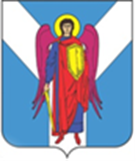 ДУМА ШПАКОВСКОГО МУНИЦИПАЛЬНОГО ОКРУГА СТАВРОПОЛЬСКОГО КРАЯ ПЕРВОГО СОЗЫВАРЕШЕНИЕО внесении изменения в Приложение 3 к решению Думы Шпаковского муниципального округа Ставропольского края от 27 октября 2021 г. № 259 «Об оплате труда работников органов местного самоуправления Шпаковского муниципального округа Ставропольского края, замещающих должности, не являющиеся должностями муниципальной службы в Ставропольском крае и исполняющих обязанности по техническому обеспечению деятельности органов местного самоуправления Шпаковского муниципального округа Ставропольского края»В соответствии со статьей 133 Трудового кодекса Российской Федерации, Федеральным законом от 27 ноября 2023 г. № 548-ФЗ 
«О внесении изменений в статью 1 Федерального закона «О минимальном размере оплаты труда» и признании утратившими силу статей 2 и 3 Федерального закона «О внесении изменения в статью 1 Федерального закона «О минимальном размере оплаты труда» и о приостановлении действия ее отдельных положений», постановлением Губернатора Ставропольского края от 13 марта 2024 г. № 98 «О внесении изменений в постановление Губернатора Ставропольского края от 18 ноября 2005 г. 
№ 680 «Об оплате труда работников государственных органов Ставропольского края, замещающих должности, не являющиеся должностями государственной гражданской службы Ставропольского края» Дума Шпаковского муниципального округа Ставропольского краяРЕШИЛА:1. Внести изменение в Приложение 3 к решению Думы Шпаковского муниципального округа Ставропольского края от 27 октября 2021 г. № 259 «Об оплате труда работников органов местного самоуправления Шпаковского муниципального округа Ставропольского края, замещающих должности, не являющиеся должностями муниципальной службы в Ставропольском крае и исполняющих обязанности по техническому обеспечению деятельности органов местного самоуправления Шпаковского муниципального округа Ставропольского края» (с изменениями, внесенными решениями Думы Шпаковского муниципального округа Ставропольского края от 31 августа 2023 г. № 491, от 26 января 2024 г. № 543), изложив таблицу в следующей редакции:«Таблица2. Настоящее решение вступает в силу на следующий день после дня его официального опубликования и распространяется на правоотношения, возникшие с 01 января 2024 года.Председатель Думы Шпаковского муниципального округа Ставропольского края		    			                  С.В.ПечкуровГлава Шпаковскогомуниципального округа               Ставропольского края                                                                             И.В.Серов21 марта 2024 г.г. Михайловск№ 551№ п/пНаименование должностей, не являющихся должностями муниципальной службы в Ставропольском краеРазмер должностного оклада (рублей)1231.Главный бухгалтер централизованной бухгалтерии;руководитель группы по капитальному ремонту132352.Заведующий архивом132353.Заместитель главного бухгалтера централизованной бухгалтерии; заместитель руководителя группы по капитальному ремонту117594.Главные: аналитик, бухгалтер, инженер, механик, эксперт117595.Руководитель группы учета централизованной бухгалтерии, службы охраны труда92616.Ведущие: аналитик, специалист по гражданской обороне, специалист по защите информации, специалист по кадрам, специалист по охране труда, экономист, эксперт, юрисконсульт92617.Старшие: бухгалтер, бухгалтер-ревизор, инженеры (всех специальностей), механик, механик-водитель, психолог, социолог, экономист, юрисконсульт82758.Аналитик; бухгалтер; бухгалтер-ревизор; инженеры (всех специальностей); механик; механик-водитель; психолог; социолог; специалисты: по гражданской обороне, по защите информации, по кадрам, по маркетингу, по охране труда; старший инспектор по кадрам; фотограф; экономист; эксперт; юрисконсульт69819.Техники (всех специальностей); инспектор по кадрам; архивариус564210.Заведующие: архивом в структурном подразделении, канцелярией, копировально-множительным бюро; старший инспектор553111.Инспектор520712.Заведующие: экспедицией, хозяйством; статистик; кассир; комендант; делопроизводитель515513.Дежурный; экспедитор5043».